　当たり前のこと　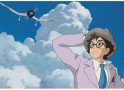 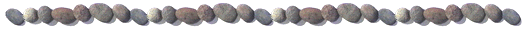 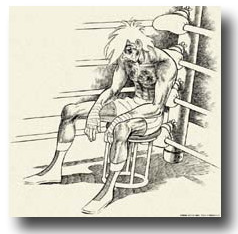 　ここに登場する「横山美紀教諭（４３）」は以前私が札幌西陵高校に勤務していたときの同僚で、年齢も同じ、赴任した年も同じで、何かと縁があり、何かとよくしてくれました。記事にあるとおり、肺の難病を患っていて、私が西陵高校にいるときに、片肺の移植手術を受けています。この記事を読むと、「呼吸する」ことすら当たり前でないことが分かります。昨年、彼女についての記事が日本経済新聞に４回にわたって連載されました。そのことについては昨年の１年Ｅ組学級通信でも触れたので詳述するのは避けますが、手術前の彼女の様子といえば、常に冷たいプールに入っているように唇の色は紫で、階段では一段上るごとに立ち止まって肩で息をするような感じでした。口先だけで授業のできる私とは違って、彼女は体育教師だから、自分の体が言うことを聞かないストレスも大きなものがあったかと思います。移植手術後は、半年ほどのリハビリを経て、職場に復帰しました。拒絶反応を抑えるための免疫抑制剤を飲み続けなければならなかったり、その薬の副作用や感染症のリスクなどを心配をしなければならなかったりと苦労は絶えないと思うのですが、「呼吸が苦しかったときのことを考えれば苦にならない」と言い切ります。彼女は復帰後１年して１年生の担任を持ち、今年３月卒業生を送り出してから、休む間もなく４月からまた１年生の担任に、と意欲的に仕事をこなしています。連絡を取るときにはいつも「ムリすんじゃない」と言うのですが、もうお構いましです。本当にムリだけはしないでもらいたいと思っています。　「呼吸する。通学できる。食事がおいしい…。」など、私たちが普段当たり前だと思っていることは、実は当たり前ではないのかも知れません。横山先生は、呼吸をすることが当たり前ではなかったので、今普通に呼吸できることに対し、感謝の気持ちを忘れていません。君たちのように毎日通学できることだって、社会や家庭の状況、健康など種々の条件が揃わなければ、かなわないことでしょう。色々な学校に勤務しましたが、様々な事情から大変な思いをしながら学校に通っていた生徒にも、それらの事情から学校を去っていった生徒にも出会いました。君たちは潮陵高校に通えるぐらい能力的にも環境的にも恵まれています。そんな君たちにとっての当たり前のことって何なのでしょうか。潮陵高校に来たのだから、一生懸命に勉強するのは当たり前のような気がします。プラス、塾まで行かせてもらっているのなら、なおさら頑張らなければなりません。更に部活動もさせてもらっている人もいるでしょう。ならば勉強も部活も一生懸命にやるのが当たり前のように思います。文武両道は絵に描いた餅ではありません。実際に両立できれば、自らの成長に大きくつながるでしょう。こうやって考えてみると、君たちにとって(あるいは私にとっても)「当たり前のこと」とはきっと、「メンドクサイこと」とイコールなのかも知れないね。面倒がらずに、取り組んでいきたいものですね。